Dzień dobry Słoneczka  zachecam do wykonania zadania. Miłej zabawy. Pozdrawiam p. Kinga.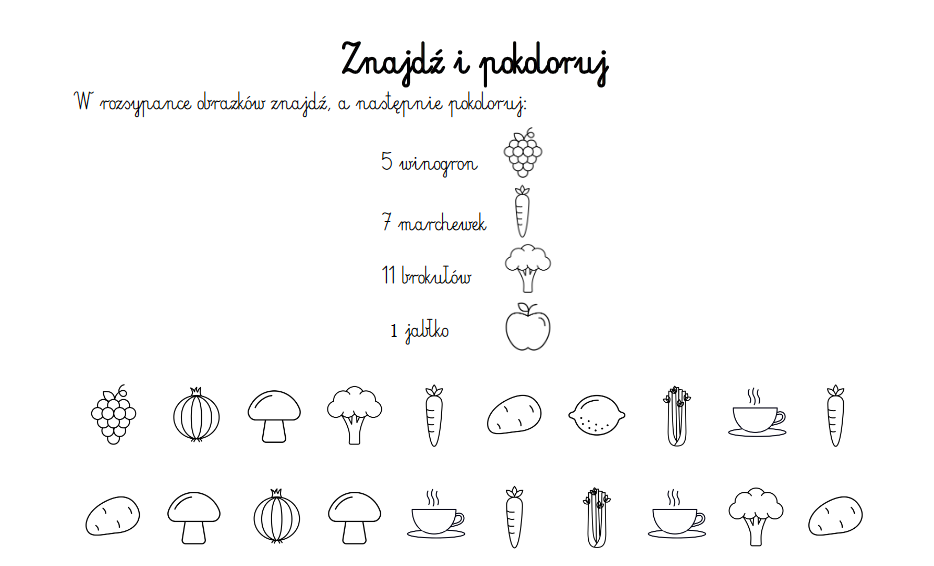 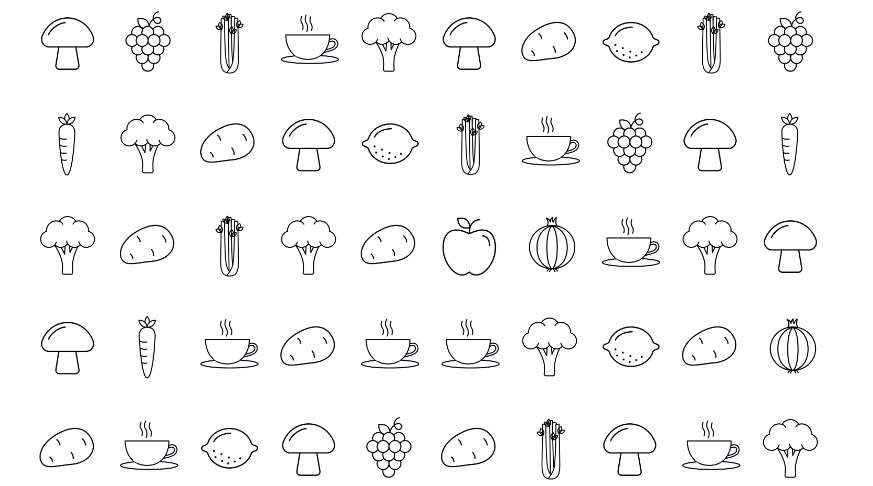 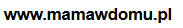 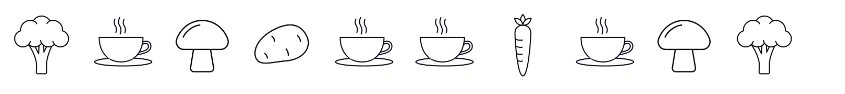 